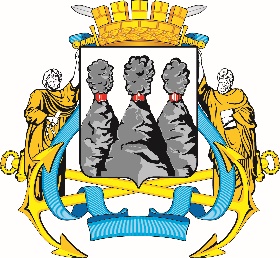 Ленинская ул., д. 14, Петропавловск-Камчатский, 683000Тел. (4152)30-25-80 (2450), факс (4152)42-52-29, e-mail: duma@pkgo.ru, duma.pkgo.ru ПРОТОКОЛзаседания Комитета Городской	 Думы Петропавловск-Камчатского городского округа по местному самоуправлению и социальной политикеот 25.10.2018г. Петропавловск-Камчатский,ул. Ленинская, д. 14, зал заседаний № 429Время начала: 1530 часовВремя окончания: 1640 часовПредседательствующий:Присутствовали:Отсутствовали:ПОВЕСТКА ДНЯ:1. (1) О принятии решения о внесении изменений в Решение Городской Думы Петропавловск-Камчатского городского округа 31.10.2013 № 144-нд  «О порядке и условиях присвоения звания «Почетный гражданин города Петропавловска-Камчатского»Докл.: Брызгин К.В.2. (2) О принятии решения о внесении изменений в Решение Городской Думы Петропавловск-Камчатского городского округа 05.11.2009 № 185-нд «О порядке и условиях награждения почетным знаком «За заслуги перед городом»Докл.: Брызгин К.В.3. (3) О награждении Почетной грамотой Городской Думы Петропавловск-Камчатского городского округа Ахарлина Дмитрия ВалерьевичаДокл.: Воровский А.В.4. (4) О награждении Почетными грамотами Городской Думы Петропавловск-Камчатского городского округа работников муниципального бюджетного общеобразовательного учреждения «Средняя школа № 2» Петропавловск-Камчатского городского округаДокл.: Воровский А.В.5. (5.1) О назначении на должность аудитора Контрольно-счетной палаты Петропавловск-Камчатского городского округа Рекуновой О.В.Докл.: Лыскович В.В.6. (5.2) О награждении Почетной грамотой Городской Думы Петропавловск-Камчатского городского округа Козырь Ирины НиколаевныДокл.: Воровский А.В.7. (5.3) О внесении изменения в перечень наказов избирателей Петропавловск-Камчатского городского округа на 2018 год, поступивших депутатам Городской Думы Петропавловск-Камчатского городского округа, утвержденный решением Городской Думы Петропавловск-Камчатского городского округа от 28.12.2017 № 88-рДокл.: Воровский А.В.8. (5.4) О внесении изменения в Решение Городской Думы Петропавловск-Камчатского городского округа от 20.09.2012 № 532-нд «О мерах муниципальной социальной поддержки отдельным категориям граждан по проезду на автомобильном транспорте общего пользования на маршрутах регулярных перевозок на территории Петропавловск-Камчатского городского округа»Докладчик: Савченков Д.А.9. (5.5) О внесении изменения в решение Городской Думы Петропавловск-Камчатского городского округа от 04.10.2017 № 19-р «О делегировании депутатов Городской Думы Петропавловск-Камчатского городского округа в составы комитетов, комиссий, советов и рабочих групп Петропавловск-Камчатского городского округа»Докл.: Воровский А.В.10. Информация об итогах исполнения рекомендаций депутатских слушаний «Роль общественности в вопросах социально-ориентированного сотрудничества».Докл.: Шайгородский Г.А.11. О развитии добровольческого (волонтерского) движения в Петропавловск-Камчатском городском округеДокл.: Слепова Н.Ю.12. Информация органов администрации Петропавловск-Камчатского городского округа о ходе реализации Решения Городской Думы Петропавловск-Камчатского городского округа от 18.09.2017 № 598-нд «О порядке создания условий для развития местного традиционного народного художественного творчества, участия в сохранении, возрождении и развитии народных художественных промыслов в Петропавловск-Камчатском городском округе»Докл.: Слепова Н.Ю.13. О мерах, направленных на поддержку одаренных детей в Петропавловск-Камчатском городском округе Докл.: Шайгородский Г.А., Слепова Н.Ю.14. (5.6) О награждении Почетными грамотами Городской Думы Петропавловск-Камчатского городского округа работников открытого акционерного общества «Петропавловск-Камчатский морской торговый порт»Докл.: Воровский А.В.15. (5.12) О награждении Почетными грамотами Городской Думы Петропавловск-Камчатского городского округа работников Муниципального автономного образовательного учреждения «Средняя общеобразовательная школа № 27»Докл.: Воровский А.В.16. Об утверждении Плана мероприятий по противодействию коррупции в Петропавловск-Камчатском городском округе на 2018-2021 годыДокл.: Брызгин К.В.Голосовали: «за»-9, «против»-0, «воздержалось»-0.ГОРОДСКАЯ ДУМАПЕТРОПАВЛОВСК-КАМЧАТСКОГОГОРОДСКОГО ОКРУГАКОМИТЕТ ПО МЕСТНОМУ САМОУПРАВЛЕНИЮ И СОЦИАЛЬНОЙ ПОЛИТИКЕ Воровский А.В.-заместитель председателя Городской Думы Петропавловск-Камчатского городского округа, председатель Комитета Городской Думы Петропавловск-Камчатского городского округа по местному самоуправлению и социальной политике, депутат Городской Думы Петропавловск-Камчатского городского округа по избирательному округу № 5.Березенко А.В.-депутат Городской Думы Петропавловск-Камчатского городского округа по единому муниципальному избирательному округу;Гусейнов Р.В.-депутат Городской Думы Петропавловск-Камчатского городского округа по единому муниципальному избирательному округу;Зубенко Е.В.-депутат Городской Думы Петропавловск-Камчатского городского округа по избирательному округу № 6;Кадачигова Д.С.-депутат Городской Думы Петропавловск-Камчатского городского округа по единому муниципальному избирательному округу;Монахова Г.В.-председатель Городской Думы Петропавловск-Камчатского городского округа, депутат Городской Думы Петропавловск-Камчатского городского округа по единому муниципальному избирательному округу; Прудкий Д.А.-заместитель председателя Городской Думы Петропавловск-Камчатского городского округа, председатель Комитета Городской Думы Петропавловск-Камчатского городского округа по городскому и жилищно-коммунальному хозяйству, депутат Городской Думы Петропавловск-Камчатского городского округа по избирательному округу № 4;Рыкова И.В.-депутат Городской Думы Петропавловск-Камчатского городского округа по единому муниципальному избирательному округу;Рясная В.И.-депутат Городской Думы Петропавловск-Камчатского городского округа по избирательному округу № 1.Смирнов С.И.-депутат Городской Думы Петропавловск-Камчатского городского округа по единому муниципальному избирательному округу;Толмачев И.Ю.-депутат Городской Думы Петропавловск-Камчатского городского округа по избирательному округу № 2.Приглашенные:Приглашенные:Приглашенные:Лыскович В.В.-председатель контрольно-счетной палаты Петропавловск–Камчатского городского округа; Брызгин К.В.-заместитель Главы Петропавловск–Камчатского городского округа – руководитель Управления делами администрации Петропавловск-Камчатского городского округа;Шайгородский Г.А.-заместитель Главы Петропавловск–Камчатского городского округа – начальник Управления образования администрации Петропавловск-Камчатского;Чубкова О.С.-заместитель Главы Петропавловск-Камчатского городского округа – руководитель Управления финансов администрации Петропавловск-Камчатского городского округаПозднякова Е.С.-заместитель Главы Петропавловск-Камчатского городского округа – руководитель Управления экономического развития и имущественных отношений администрации Петропавловск-Камчатского городского округаПась О.С.-руководитель Управления архитектуры, градостроительства и земельных отношений администрации Петропавловск-Камчатского городского округаБорисенко А.А.депутат Городской Думы Петропавловск-Камчатского городского округа по избирательному округу № 1;Зикратов А.В.-депутат Городской Думы Петропавловск-Камчатского городского округа по избирательному округу № 1;Кадачигова Д.С.-депутат Городской Думы Петропавловск-Камчатского городского округа по единому муниципальному избирательному округу.Присутствовали работники аппарата Городской Думы Петропавловск-Камчатского городского округа:Присутствовали работники аппарата Городской Думы Петропавловск-Камчатского городского округа:Присутствовали работники аппарата Городской Думы Петропавловск-Камчатского городского округа:Головань А.А.-руководитель аппарата Городской Думы Петропавловск-Камчатского городского округа;Грузинская О.В. -консультант отдела по обеспечению деятельности органов и депутатских объединений Городской Думы управления информационного и общего обеспечения работы аппарата Городской Думы Петропавловск-Камчатского городского округа;Ерофеева Т.Е.-и.о. начальника юридического отдела управления по организационно-правовому обеспечению работы аппарата Городской Думы Петропавловск-Камчатского городского округа;Сотникова Г.А.-и.о. начальника отдела по обеспечению деятельности органов и депутатских объединений Городской Думы управления информационного и общего обеспечения работы аппарата Городской Думы Петропавловск-Камчатского городского округа;Умярова Н.А.-и.о. начальника информационного отдела управления информационного и общего обеспечения работы аппарата Городской Думы Петропавловск-Камчатского городского округа.1. СЛУШАЛИ:О принятии решения о внесении изменений в Решение Городской Думы Петропавловск-Камчатского городского округа 31.10.2013 № 144-нд  «О порядке и условиях присвоения звания «Почетный гражданин города Петропавловска-Камчатского»ВЫСТУПИЛИ:Брызгин К.В.РЕШИЛИ:Одобрить проект правового акта и рекомендовать Городской Думе принять правовой акт в целом       (Решение принимается открытым голосованием: «за»-9, единогласно)2. СЛУШАЛИ:О принятии решения о внесении изменений в Решение Городской Думы Петропавловск-Камчатского городского округа 05.11.2009 № 185-нд «О порядке и условиях награждения почетным знаком «За заслуги перед городом»ВЫСТУПИЛИ:Брызгин К.В.РЕШИЛИ:Одобрить проект правового акта и рекомендовать Городской Думе принять правовой акт в целом с учетом заключения юридического отдела аппарата Городской Думы       (Решение принимается открытым голосованием: «за»-9, единогласно)3. СЛУШАЛИ:О награждении Почетной грамотой Городской Думы Петропавловск-Камчатского городского округа Ахарлина Дмитрия ВалерьевичаВЫСТУПИЛИ:Воровский А.В.РЕШИЛИ:Одобрить проект правового акта и рекомендовать Городской Думе принять правовой акт в целом Городской Думы       (Решение принимается открытым голосованием: «за»-9, единогласно)4. СЛУШАЛИ:О награждении Почетными грамотами Городской Думы Петропавловск-Камчатского городского округа работников муниципального бюджетного общеобразовательного учреждения «Средняя школа № 2» Петропавловск-Камчатского городского округаВЫСТУПИЛИ:Воровский А.В.РЕШИЛИ:Одобрить проект правового акта и рекомендовать Городской Думе принять правовой акт в целом Городской Думы       (Решение принимается открытым голосованием: «за»-9, единогласно)5. СЛУШАЛИ:О назначении на должность аудитора Контрольно-счетной палаты Петропавловск-Камчатского городского округа Рекуновой О.В.ВЫСТУПИЛИ:Лыскович В.В., Воровский А.В.РЕШИЛИ:Одобрить проект правового акта и рекомендовать Городской Думе принять правовой акт в целом        (Решение принимается открытым голосованием: «за»-9, единогласно)6. СЛУШАЛИ:О награждении Почетной грамотой Городской Думы Петропавловск-Камчатского городского округа Козырь Ирины НиколаевныВЫСТУПИЛИ:Воровский А.В.РЕШИЛИ:Одобрить проект правового акта и рекомендовать Городской Думе принять правовой акт в целом Городской Думы       (Решение принимается открытым голосованием: «за»-9, единогласно)7. СЛУШАЛИ:О внесении изменения в перечень наказов избирателей Петропавловск-Камчатского городского округа на 2018 год, поступивших депутатам Городской Думы Петропавловск-Камчатского городского округа, утвержденный решением Городской Думы Петропавловск-Камчатского городского округа от 28.12.2017 № 88-рВЫСТУПИЛИ:Воровский А.В.РЕШИЛИ:Одобрить проект правового акта и рекомендовать Городской Думе принять правовой акт в целом Городской Думы       (Решение принимается открытым голосованием: «за»-9, единогласно)8. СЛУШАЛИ:О внесении изменения в Решение Городской Думы Петропавловск-Камчатского городского округа от 20.09.2012 № 532-нд «О мерах муниципальной социальной поддержки отдельным категориям граждан по проезду на автомобильном транспорте общего пользования на маршрутах регулярных перевозок на территории Петропавловск-Камчатского городского округа»ВЫСТУПИЛИ:Савченков Д.А., Монахова Г.В.РЕШИЛИ:Одобрить проект правового акта и рекомендовать Городской Думе принять правовой акт в целом Городской Думы.       (Решение принимается открытым голосованием: «за»-9, единогласно)9. СЛУШАЛИ:О внесении изменения в решение Городской Думы Петропавловск-Камчатского городского округа от 04.10.2017 № 19-р «О делегировании депутатов Городской Думы Петропавловск-Камчатского городского округа в составы комитетов, комиссий, советов и рабочих групп Петропавловск-Камчатского городского округа»ВЫСТУПИЛИ:Воровский А.В.РЕШИЛИ:Рекомендовать депутатам Городской Думы Петропавловск-Камчатского городского округа рассмотреть вопрос «О внесении изменения в решение Городской Думы Петропавловск-Камчатского городского округа от 04.10.2017 № 19-р «О делегировании депутатов Городской Думы Петропавловск-Камчатского городского округа в составы комитетов, комиссий, советов и рабочих групп Петропавловск-Камчатского городского округа» на 14-й очередной сессии Городской Думы Петропавловск-Камчатского городского округа 31 октября 2018 года при наличии заявлений депутатов Городской Думы Петропавловск-Камчатского городского округа об исключении из состава комиссий (Гаврилов И.В., Монахова Г.В.)       (Решение принимается открытым голосованием: «за»-9, единогласно)10. СЛУШАЛИ:Информация об итогах исполнения рекомендаций депутатских слушаний «Роль общественности в вопросах социально-ориентированного сотрудничества»ВЫСТУПИЛИ:Шайгородский Г.А., Монахова Г.В., Воровский А.В.РЕШИЛИ:1. Информацию принять к сведению2. Управлению образования администрации  Петропавловск-Камчатского городского округа при поступлении ответа от Правительства Камчатского края подготовить информацию «О фактически достигнутых за 2014-2017 годы результатов реализации Государственной программы Камчатского края «Профилактика правонарушений, терроризма, экстремизма, наркомании и алкоголизма в Камчатском крае на 2014-2018 годы» в части снижения уровня заболеваемости населения наркоманией и сокращения масштабов незаконного потребления наркотических средств и психотропных веществ; снижения уровня потребления алкогольной продукции и снижения заболеваемости населения алкоголизмом; увеличения доли охвата антинаркотическими и антиалкогольными профилактическими мероприятиями детей и молодежи в Камчатском крае в возрасте 11-24 лет» для рассмотрения на заседании Комитета Городской Думы Петропавловск-Камчатского городского округа по местному самоуправлению и социальной политике       (Решение принимается открытым голосованием: «за»-9, единогласно)11. СЛУШАЛИ:О развитии добровольческого (волонтерского) движения в Петропавловск-Камчатском городском округеВЫСТУПИЛИ:Слепова Н.Ю., Воровский А.В., Монахова Г.В.РЕШИЛИ:1. Информацию принять к сведению2. Рекомендовать Управлению культуры, спорта и молодежной политики администрации Петропавловск-Камчатского городского округа продолжить работу по развитию добровольческого (волонтерского) движения в Петропавловск-Камчатском городском округе, в том числе по информированию населения о добровольческих возможностях (вакансиях), по развитию инфраструктуры поддержки молодежного добровольчества в образовательных учреждениях, в молодежных центрах дополнительного образования, как составной части учебно-воспитательного и образовательного процессов       (Решение принимается открытым голосованием: «за»-9, единогласно)12. СЛУШАЛИ:Информация органов администрации Петропавловск-Камчатского городского округа о ходе реализации Решения Городской Думы Петропавловск-Камчатского городского округа от 18.09.2017 № 598-нд «О порядке создания условий для развития местного традиционного народного художественного творчества, участия в сохранении, возрождении и развитии народных художественных промыслов в Петропавловск-Камчатском городском округе»ВЫСТУПИЛИ:Слепова Н.Ю.РЕШИЛИ:Информацию принять к сведению       (Решение принимается открытым голосованием: «за»-9, единогласно)13. СЛУШАЛИ:О мерах, направленных на поддержку одаренных детей в Петропавловск-Камчатском городском округе ВЫСТУПИЛИ:Шайгородский Г.А., Слепова Н.Ю., Воровский А.В.РЕШИЛИ:Информацию принять к сведению       (Решение принимается открытым голосованием: «за»-9, единогласно)14. СЛУШАЛИ:О награждении Почетными грамотами Городской Думы Петропавловск-Камчатского городского округа работников открытого акционерного общества «Петропавловск-Камчатский морской торговый порт»ВЫСТУПИЛИ:Воровский А.В.РЕШИЛИ:Одобрить проект правового акта и рекомендовать Городской Думе принять правовой акт в целом Городской Думы       (Решение принимается открытым голосованием: «за»-9, единогласно)15. СЛУШАЛИ:О награждении Почетными грамотами Городской Думы Петропавловск-Камчатского городского округа работников Муниципального автономного образовательного учреждения «Средняя общеобразовательная школа № 27»ВЫСТУПИЛИ:Воровский А.В.РЕШИЛИ:Одобрить проект правового акта и рекомендовать Городской Думе принять правовой акт в целом       (Решение принимается открытым голосованием: «за»-9, единогласно)16. СЛУШАЛИ:Об утверждении Плана мероприятий по противодействию коррупции в Петропавловск-Камчатском городском округе  на 2018-2021 годыВЫСТУПИЛИ:Воровский А.В., Брызгин К.В., Монахова Г.В.РЕШИЛИ:Рассмотреть вопрос «Об утверждении Плана мероприятий по противодействию коррупции в Петропавловск-Камчатском городском округе на 2018-2021 годы» на заседании Комитета Городской Думы Петропавловск-Камчатского городского округа по бюджету, финансам и экономике 29.10.2018 года       (Решение принимается открытым голосованием: «за»-9, единогласно)Заместитель председателя Городской Думы Петропавловск-Камчатского городского округа - председатель Комитета  по местному самоуправлению и социальной политики                                         А.В. ВоровскийПротокол вела:Консультант отдела по обеспечению деятельности органов и депутатских объединений Городской Думы управления информационного и общего обеспечения работы аппарата Городской Думы Петропавловск-Камчатского городского округа                                       О.В. Грузинская